	DECATUR COUNTY ELECTIONS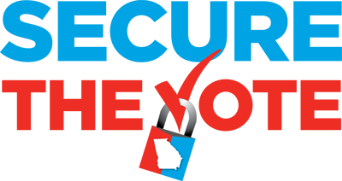 DAILY RECAP OF ABSENTEE BY MAIL, ADVANCED VOTING AND PROVISIONAL BALLOTS DATEAB MAIL RCVDADV VOTINGPROVISIONALBALLOTSSCANNED16 OCT 20230250017 OCT 20230240018 OCT 20230100019 OCT 20231110020 OCT 2023021 OCT 20230TOTALS WEEK 123 OCT 202324 OCT 202325 OCT 202326 OCT 202327 OCT 202328 OCT 2023TOTALS WEEK 2CUMULATIVE TOTAL30 OCT 202331 OCT 202301 NOV 202302 NOV 202303 NOV 2023TOTALS WEEK 3CUMULATIVE TOTAL07 NOV 2023